Практическое задание №11Тема: Сортировка, удаление и редактирование записейЗадание:Открыть БД «Видеотека».Вывести на экран поля «фильм», «страна», «жанр» для комедий и боевиков, отсортировав записи по ключу страна (возр) + фильм (возр).Порядок выполнения:На рабочем столе открыть папку «9 класс», в ней папку «Практические задания» и открыть файл «База данных Видеотека».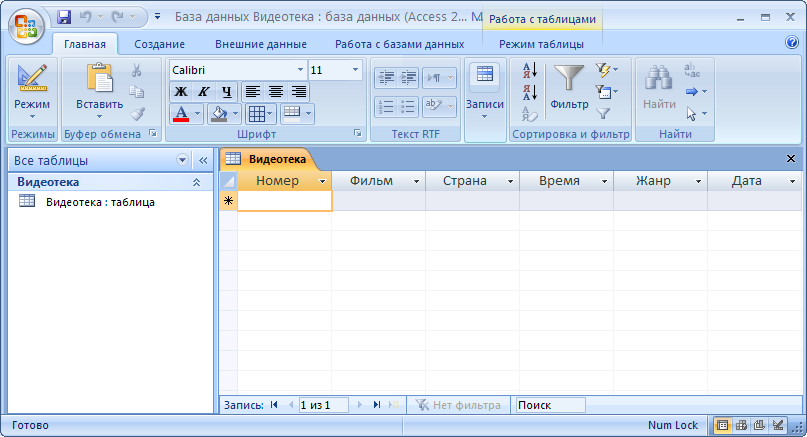 Заполнить таблицу 5 записями. Поле «Дата» заполняется с помощью маски _ _._ _._ _ _ _ (15.02.2010)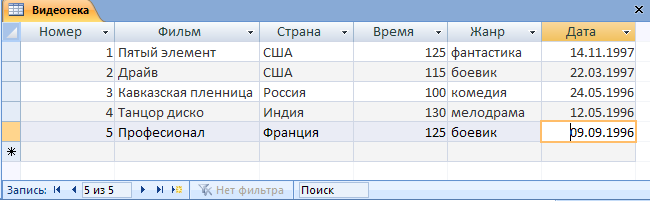 Для того, чтобы вывести на экран поля «фильм», «страна», «жанр» для комедий и боевиков, необходимо сформировать запрос. Следует перейти на вкладку Создание и нажать Конструктор запросов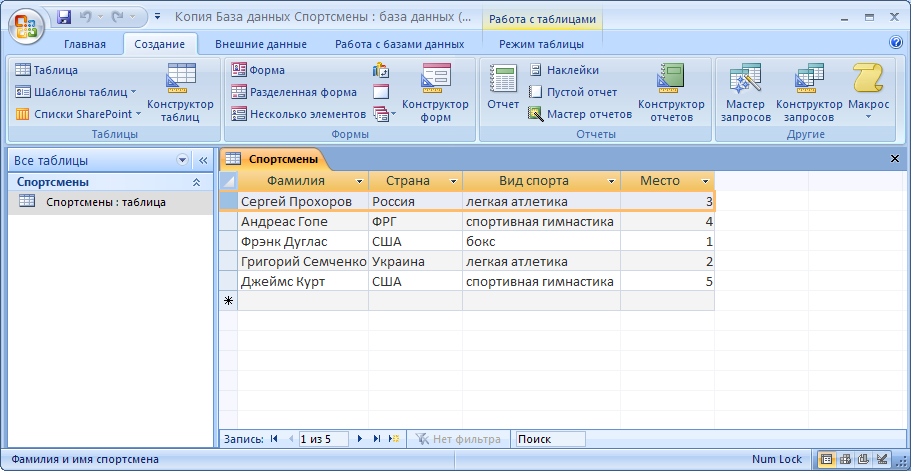 В окне Добавление таблицы нажать кнопку Добавить, затем Закрыть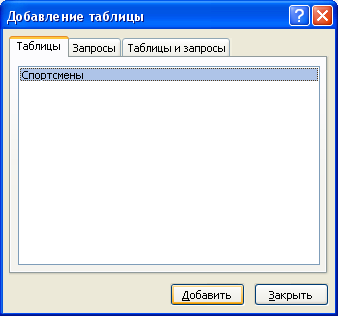 Для формирования запроса выбрать поля «фильм», «страна», «жанр». В Условии выбора написать в поле Жанр – комедия, ниже- боевик.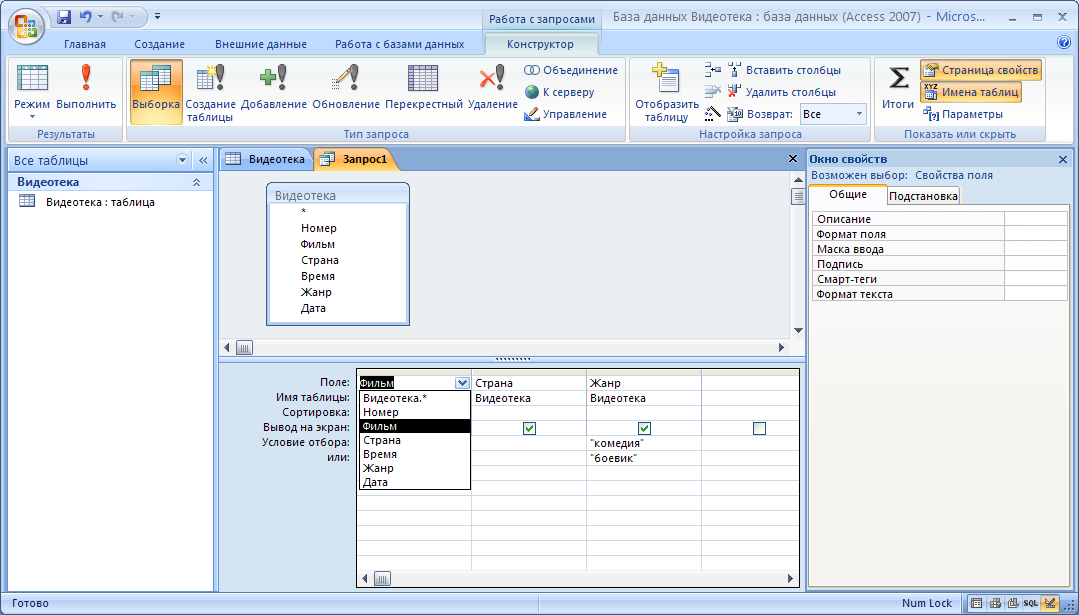 Нажать на кнопку Выполнить!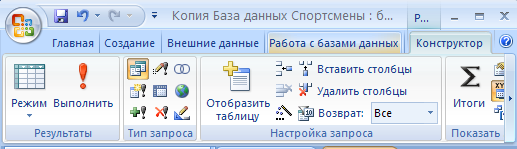 Если запрос верно выполнен, то выводится результат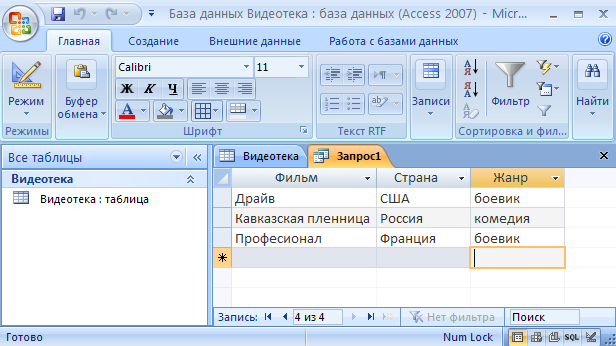 Далее необходимо отсортировать записи по ключу страна (возр) + фильм (возр). В контекстном меню поля «фильм» выбираем Сортировку от А до Я и нажать Ок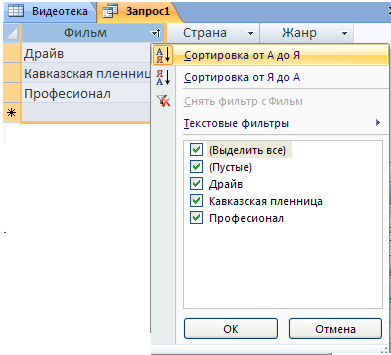 Также отсортировать по полю «фильм».Если верно выполнено задание, то выводится результат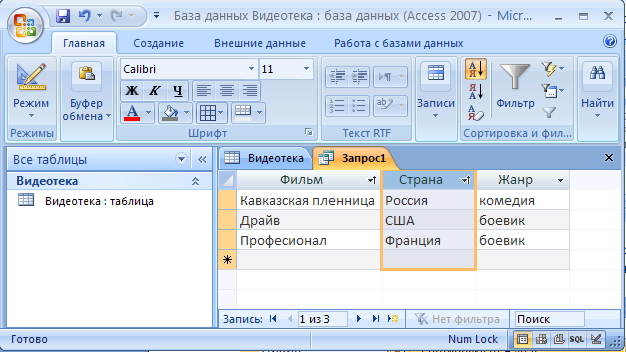 